15 ноября 2012 года во Всемирный День отказа от курения методистом отделения медицинской профилактики ГБУЗ СОКОД Окуневой И.В. были проведены интерактивные лекции в 9б и 11б классах  «Курение – смертельно опасная привычка!».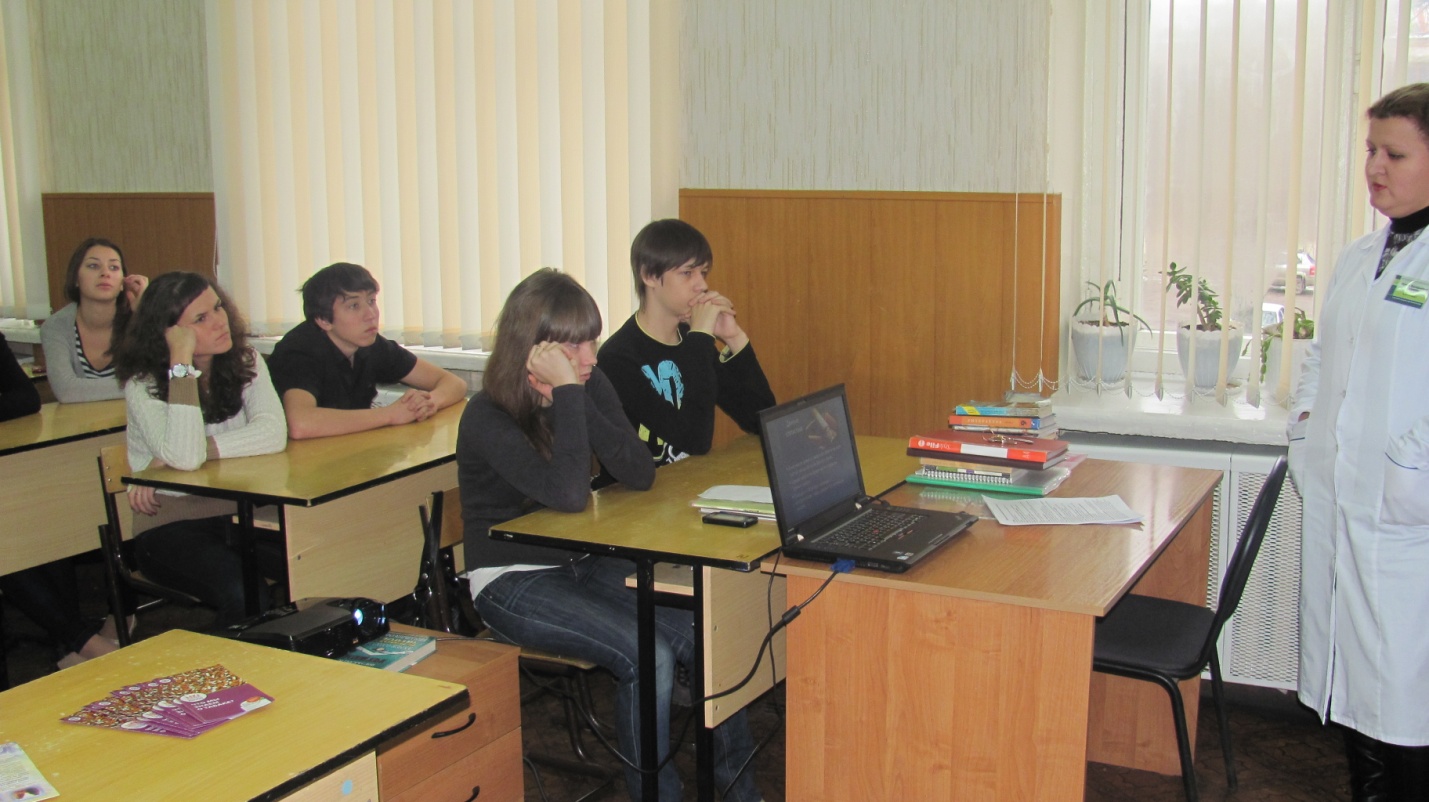 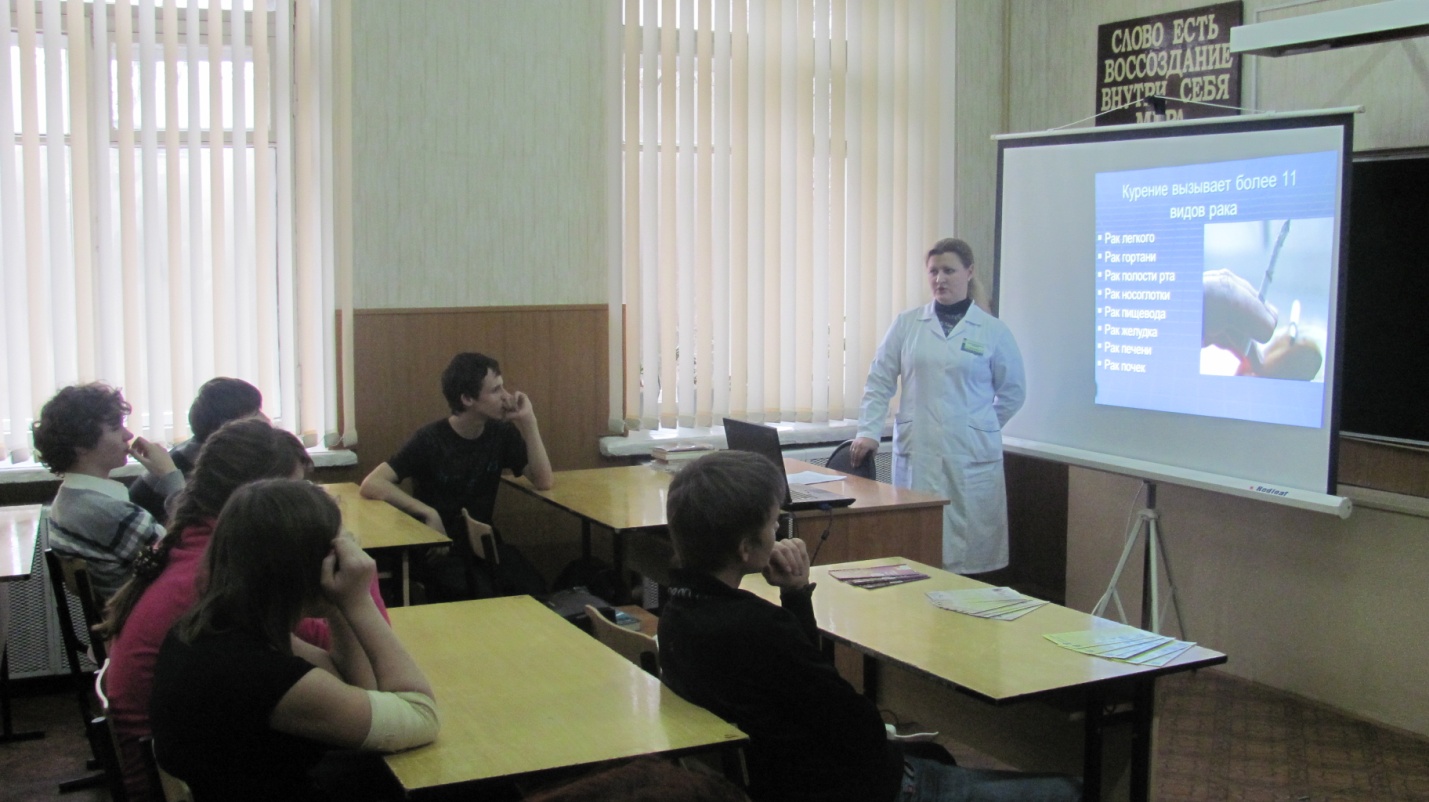 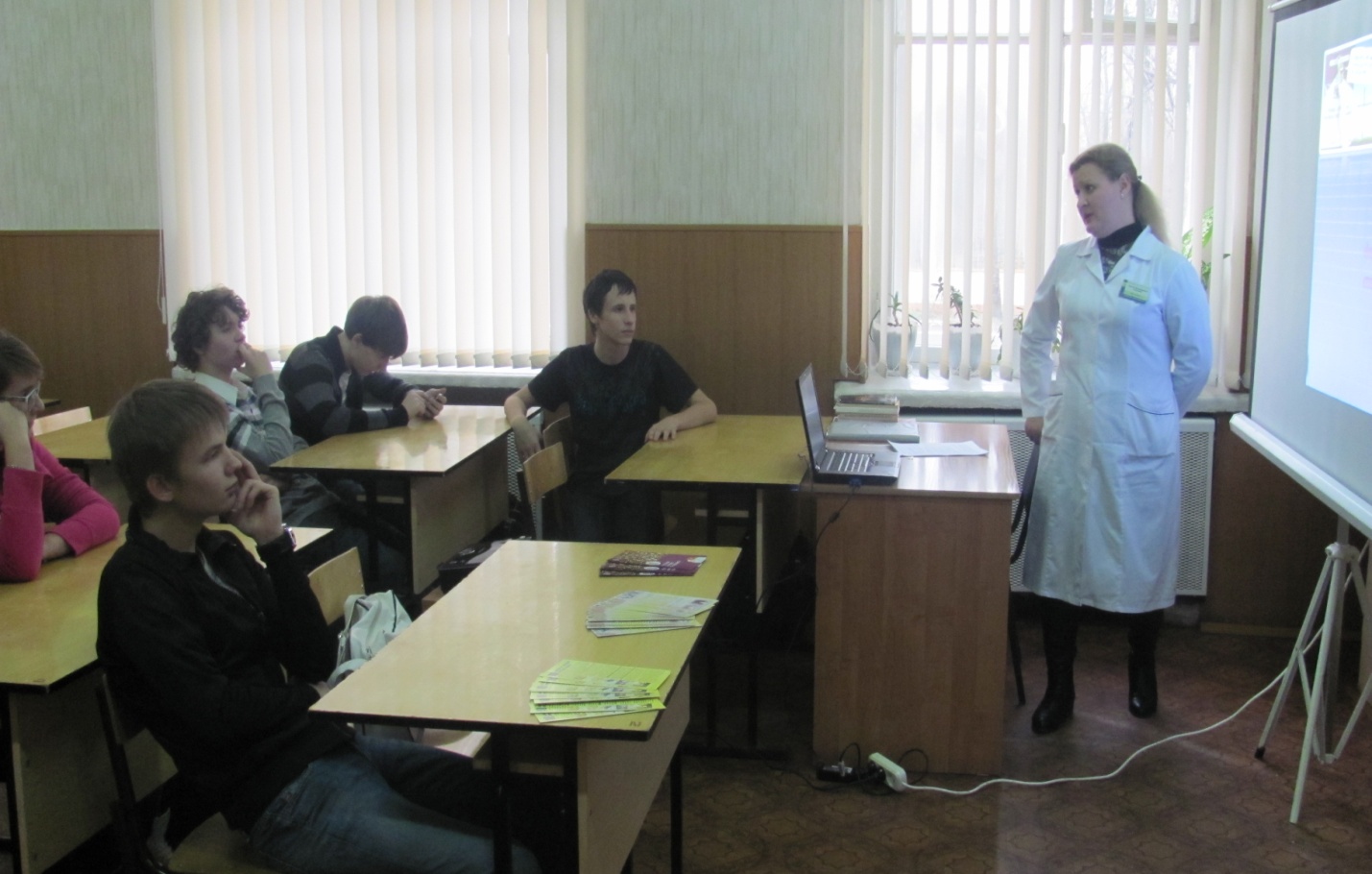 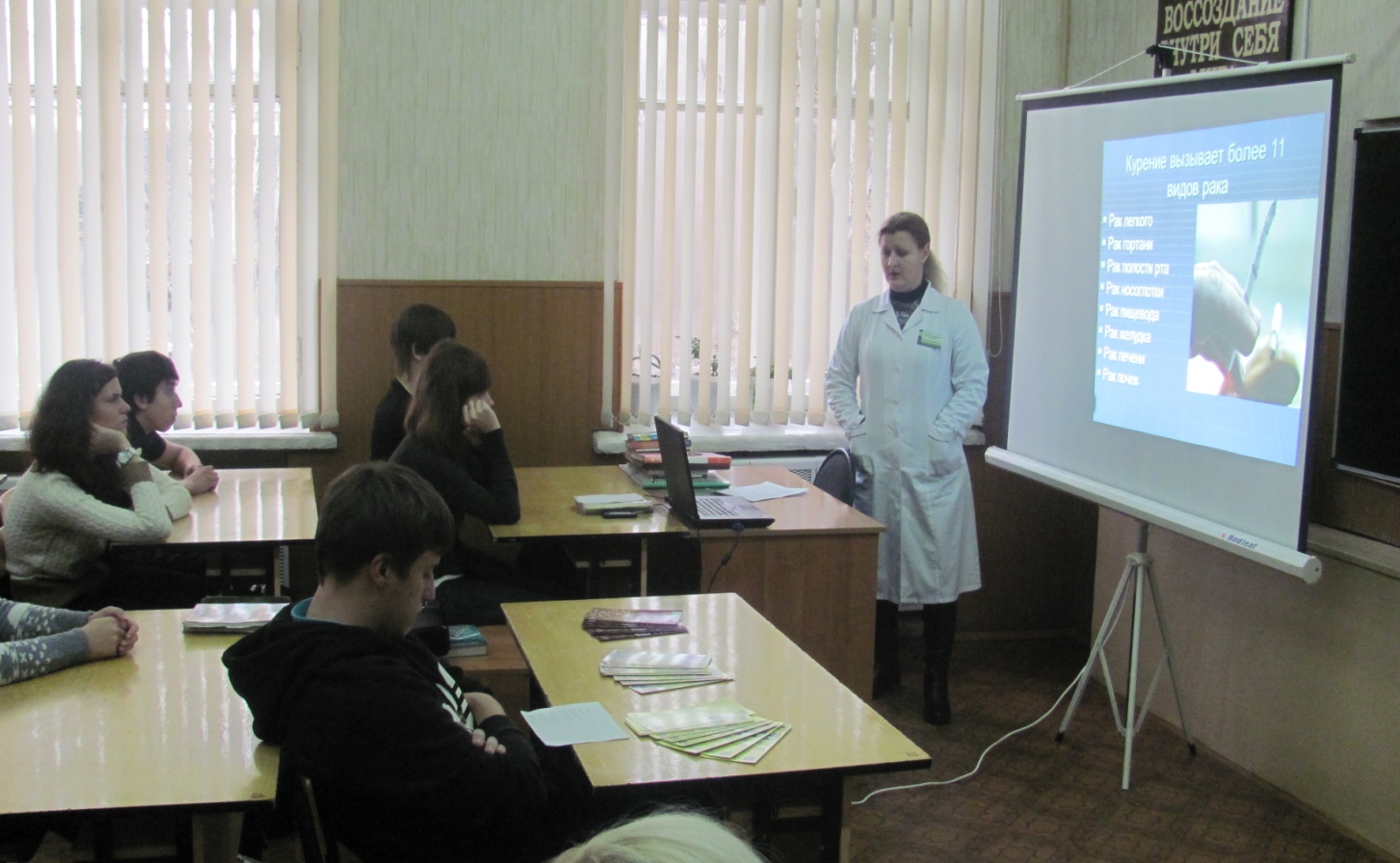 